                        SZPITAL SPECJALISTYCZNY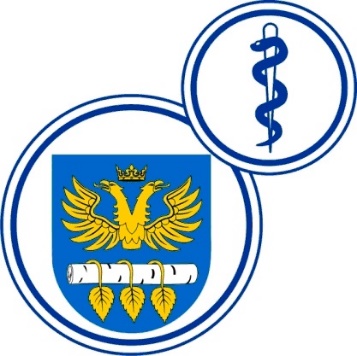 W BRZOZOWIEPODKARPACKI OŚRODEK ONKOLOGICZNYim. Ks. Bronisława MarkiewiczaADRES:  36-200  Brzozów, ul. Ks. J. Bielawskiego 18tel./fax. (013) 43 09 587www.szpital-brzozow.pl         e-mail: zampub@szpital-brzozow.pl_____________________________________________________________________________Sz.S.P.O.O. SZPiGM 3810/27/2022                                               Brzozów 17.05.2022 r.Dotyczy postępowania o udzielenie zamówienia publicznego:dostawy substancji i mieszanin chemicznych dla Zakładu PatomorfologiiSygn. sprawy Sz.S.P.O.O. SZPiGM 3810/27/2022	W związku z pytaniami złożonymi w niniejszym postępowaniu przez Wykonawców  Zamawiający udziela następujących odpowiedzi:  Pytanie nr 1, dot. poz. 3,4Czy Zamawiający wyrazi zgodę na zaproponowanie odczynników bez konieczności podawania szczegółowego składu chemicznego?. Szczegółowy skład chemiczny jest bardzo często ścisłą tajemnicą producenta i nie jest on ujawniany do celów stricte handlowych.Odpowiedź:Zamawiający nie wyraża zgody.Pytanie nr 2, dot. poz. 3Czy Zamawiający wyrazi zgodę na zaproponowanie szybkiego odwapniacza do kości  na bazie kwasu solnego?Odpowiedź:Zamawiający wyraża zgodę.Pytanie nr 3, dot. poz. 4Czy Zamawiający wyrazi zgodę na zaproponowanie łagodnego (wolnego) odwapniacza do kości na bazie kwasu mrówkowego?Odpowiedź:Zamawiający wyraża zgodę.Pytanie nr 4Zwracamy się z uprzejma prośbą o wydzielenie pozycji 3 i 4, tym samym stworzenie                 z nich oddzielnego pakietu. Pozwoli to Zamawiającemu na uzyskanie korzystniejszych cenowo ofert przy jednoczesnym zachowaniu wszelkich istotnych parametrów jakościowych.Odpowiedź:Zamawiający podtrzymuje zapisy SWZ.Pytanie nr 5Celem usprawnienia procesu realizacji umowy zwracamy się do Zamawiającego czy przewiduje taką możliwość, aby po podpisaniu umowy zobowiązał się                                    do przekazywania opiekunowi handlowemu przewidywalnego - orientacyjnego                       w okresie kwartalnym/miesięcznym harmonogramu oczekiwanych dostaw/zamówień? Pozwoli to Wykonawcy w odpowiednim czasie zarezerwować wymagany dostawą towar dla Zamawiającego.Odpowiedź:W związku z niestabilna sytuacją pandemiczno-wojenną Zamawiający nie jest                    w stanie określić harmonogramu zamówień/dostaw w sposób wiążący.Pytanie nr 6Zważywszy na doniosłe i nieodwracalne skutki prawne rozwiązania umowy, celowe jest, aby przed rozwiązaniem umowy przez Zamawiającego wykonawca został wezwany do należytego wykonywania umowy. Takie wezwanie najprawdopodobniej wystarczająco zmobilizuje wykonawcę do należytego wykonywania umowy i pozwoli uniknąć rozwiązania umowy, a tym samym uniknąć skutków rozwiązania umowy, które są niekorzystne dla obu stron. W związku z powyższym zwracamy się o wprowadzenie dodatkowego zapisu w umowie uwzględniającego wcześniejsze wezwanie Wykonawcy do należytego wykonania umowy.Odpowiedź:Zamawiający nie zakłada a priori realizacji umowy przez Wykonawcę w sposób nienależyty, dlatego też pozostawia dotychczasowe zapisy.Pytanie nr 7Prosimy o modyfikację zapisów § 7 w taki sposób, aby wysokość kary umownej naliczana była od wartości netto a nie brutto. VAT jest należnością publicznoprawną, którą wykonawca jest zobowiązany odprowadzić do urzędu skarbowego. Ponadto sama kwota podatku VAT wliczona do ceny oferty nie ma wpływu na korzyści ekonomiczne osiągane przez wykonawcę z tytułu wykonania zamówienia. Odpowiedź:Zamawiający wyraża zgodę.Pytanie nr 8Wnosimy o zmianę stanowiska Zamawiającego w kwestii liczenia kar umownych                    za odstąpienie od umowy od kwoty niezrealizowanej lub niewłaściwie, nieterminowo  zrealizowanej wartości umowy, a nie całkowitej, krzywdzącym jest, aby Wykonawca, bądź Zamawiający ponosił ewentualną karę za prawidłowo zrealizowaną już wartość umowy. Pozwoli to również na dostosowanie wysokości kar do wartości przedmiotu umowy, co zgodne będzie z zasadami prawa w tym zakresie. Wspomnieć w tym miejscu należy, iż, Zamawiający w projekcie umowy sam zastrzegł możliwość niezrealizowania 40% wartości umowy, zatem niestosownym jest oczekiwanie                        od Wykonawców uregulowania kar za całą wartość umowy. Czy zatem Zamawiający dokona modyfikacji wspomnianego zapisu umowy?Odpowiedź:Zamawiający podtrzymuje zapisy SWZ.Pytanie nr 9W związku z tym iż  zgodnie art. 431 ustawy PZP zarówno wykonawca jak                               i Zamawiający obowiązani są współdziałać przy wykonywaniu umowy w celu należytej realizacji  zamówienia Wykonawca zwraca się z wnioskiem do Zamawiającego                          o dodanie zapisów projektu umowy w § 7, mając na względzie zgodną z prawem                           i równorzędną relację łączącą Zamawiającego z Wykonawcą o poniższej treści: Zamawiający zapłaci Wykonawcy kary umowne za: odstąpienie od umowy lub jej rozwiązanie z powodu okoliczności, za które odpowiada Zamawiający, w wysokości 2 % wartości netto umowy.Wskazany zapis jest istotny dla należytej realizacji zamówienia publicznego oraz  współpracy pomiędzy Zamawiający a Wykonawcą. W stosunkach cywilnoprawnych bardzo ważna jest równowaga pomiędzy obiema stronami umowy oraz wzajemne kształtowanie jej postanowień w granicach zasady swobody umów (art. 3531 KC), pozwalające na uznanie wykonawcy za partnera, szanujące jego podstawowe prawa                    i pozwalające na zrównoważone i partnerskie relacje między zamawiającym                               i wykonawcą. Odpowiedź:Zamawiający podtrzymuje zapisy SWZ.Pytanie nr 10Prosimy o wyjaśnienie czy Zamawiający wyrazi zgodę na dodanie do umowy sformułowania, iż„Zamawiający będzie składał zamówienia według bieżących potrzeb, przy czym wartość zamówienia jednostkowego nie powinna być mniejsza niż 300 zł. netto”?Mając na względzie czynniki ekologiczne, chcielibyśmy dążyć do ograniczenia liczby opakowań, ilości listów przewozowych i faktur w formie papierowej. W związku z tym prosimy o ustanowienie minimalnej wartości zamówienia w kwocie 300 zł. Odpowiedź:Zamawiający wyraża zgodę. W związku z powyższym, paragraf 2 ust. 2 wzoru umowy otrzymuje brzmienie:„Zamówienia na przedmiot umowy składa w formie fax lub drogą internetową Sekcja Zamówień Publicznych i Gospodarki Materiałowej Kupującego. Minimalna wartość zamówienia wynosi: 300,00 PLN netto.”Pytanie nr 11Czy Zamawiający wyrazi zgodę na dodanie do wzoru umowy klauzuli wyłączającej odpowiedzialność Stron na wypadek wystąpienia tzw. siły wyższej?Wykonawca proponuje następującą treść ww. klauzuli: „Żadna ze Stron nie ponosi odpowiedzialności za nienależyte wykonanie lub niewykonanie Umowy w takim zakresie, w jakim zostało to spowodowane działaniem siły wyższej. Przez siłę wyższą rozumie się zdarzenia zewnętrzne, niezależne od Stron i niemożliwe do przewidzenia, takie jak w szczególności: kataklizmy lub analogiczne zdarzenia wywołane przez siły naturalne, wojnę, strajki, ataki terrorystyczne, zdarzenia medyczne i epidemiologiczne, inne zdarzenia losowe, działania producentów, gwałtowną dekoniunkturę, inne nieprzewidziane zdarzenia polityczne, w tym akty władzy państwowej, akty organów unijnych, a także okoliczności związane z wystąpieniem COVID-19, które wpływają                  w jakikolwiek sposób na należyte wykonanie umowy.”Odpowiedź:Powyższe kwestie regulują przepisy rangi ustawowej. Zamawiający nie będzie powielał powyższych zapisów w projekcie umowy.Pytanie nr 12Czy Zamawiający wyrazi zgodę na dodanie do wzoru umowy klauzuli waloryzacyjnej?Wykonawca proponuje następującą treść ww. klauzuli: „Strony przewidują możliwość zmiany wynagrodzenia należnego Wykonawcy                                    w przypadku:zmiany średniego kursu EUR ogłoszonego w dniu zawarcia umowy o 2%, lubzmiany średniego kursu USD ogłoszonego w dniu zawarcia umowy o 2%, lubpo dniu zawarcia umowy suma miesięcznych lub kwartalnych wskaźników cen i usług konsumpcyjnych opublikowanych przez Prezesa GUS przekroczy 3%Odpowiedzi winne być udzielane w terminie 7 dni roboczych od dnia otrzymania pisma, a cały proces negocjacji zakończony w terminie do 30 dni roboczych od daty złożenia wniosku inicjującego proces.Każdorazowo dokonana zmiana nie może skutkować podwyższeniem wynagrodzenia                o 5% pierwotnej wartości Umowy.” Wykonawca wyjaśnia, iż umowa będzie umową długoterminową (24 miesięcy                             z możliwością przedłużenia), i niewątpliwym jest, iż w okresie jej obowiązywania może nastąpić zmiana siły nabywczej pieniądza. Wprowadzenie klauzuli umożliwi zaktualizowanie wynagrodzenia Wykonawcy pod kątem rzeczywistej wartości ekonomicznej świadczonych dostaw, co przyczyni się zarówno do jak najpełniejszego wykonywania umowy jak również sporządzenia właściwej kalkulacji oferty zobowiązania długoterminowego.Dodatkowo z uwagi na ogólnoświatową sytuację polityczno-gospodarczą spowodowaną działaniami zbrojnymi rozpoczętymi w ostatnich dniach na terenie Ukrainy przez wzgląd na wynikające z tego konsekwencje w postaci wyjątkowej niestabilności kursów walut wnosimy o wprowadzenie do umowy zapisu dotyczącego możliwości zmiany umowy na wypadek ww. okoliczności.Odpowiedź:Zasady waloryzacji wynagrodzenia Wykonawcy zostały  określone  w  § 5 projektu umowy.Pytanie nr 13Wykonawca zwraca się z wnioskiem o wprowadzenie do wzoru umowy poniższej klauzuli dot. wprowadzania zmian do umowy:Strony oświadczają, że Umowa jest zawierana w sytuacji pandemii i zbrojnej agresji Federacji Rosyjskiej na Ukrainę oraz uznają, że konsekwencje geopolityczne, ekonomiczne oraz społeczne tych zdarzeń nie są możliwe do przewidzenia.                             W konsekwencji za nieprzewidziane w chwili zawarcia Umowy strony uznają wszelkie okoliczności pozostające w związku z wyżej wymienionymi sytuacjami, które mogą wpłynąć na realizację tej Umowy. Na tej zasadzie Wykonawca ma możliwość skorzystania z przyznanych mu tą Umową oraz przepisami prawa uprawnień w zakresie kierowania do Zamawiającego wniosków i roszczeń co do zmiany Umowy                             w przypadkach określonych w tej Umowie oraz przepisach powszechnie obowiązujących w każdym czasie obowiązywania Umowy. Odpowiedź:Powyższe jest bezdyskusyjne i nie wymaga wprowadzenia dodatkowych zapisów umownych.